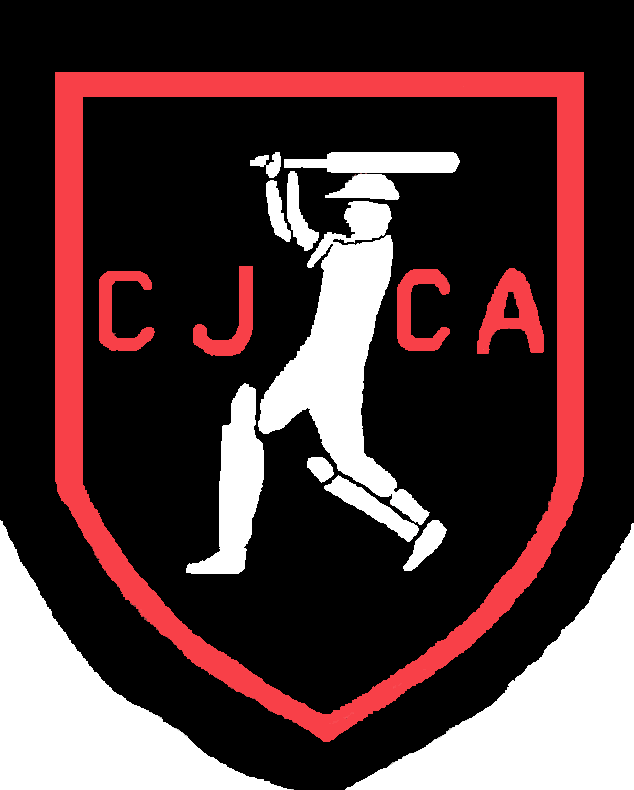 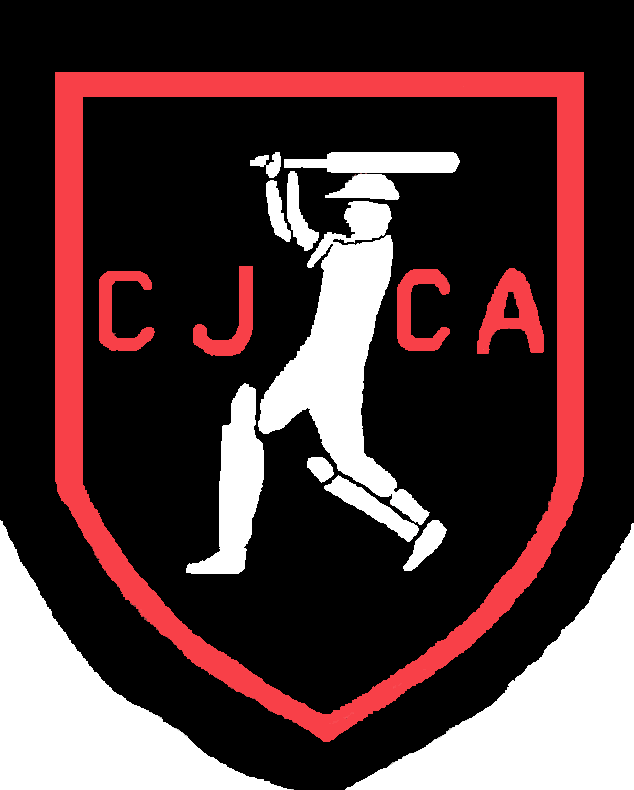 Club Name							Postal Address							Club Convenor						Contact Number				Email					All grades are Saturday morning except Premier Y7 & 8**We will use the convener email to advise important changes to grades throughout the season. If the coach details are not available. Please provide the coach email as soon as they have been decided if not on this form.**We will use the convener email to advise important changes to grades throughout the season. If the coach details are not available. Please provide the coach email as soon as they have been decided if not on this form.Club Name							Postal Address							Club Convenor						Contact Number			Email						Whilst we have indicated most grades will play on artificial pitches, there will be exceptions due to availability, so please include all pitches available for junior use, including grass wickets that can be cut to the required length. We are also keen to get as many Kiwi and 16/16 games played at home groundsPlease Note:  When classifying pitches, please specify the highest grade that can play on each pitch.GradeGrade Name –(Start Time)Sections if Entries sufficientMixed/GirlsPlayers School Year / BALLPitchPlayers in teamPitch type (normally)Y8 PremPremier – (start 12.30) Finish 16.30 – 17.30 MixedYear 8 with Exceptional Year 7 NO YR 9’s18m9Grass/ArtificialYr 8Yr 8 – (9.00am) – MixedMainly Year 8 NO YR 9’s18m9ArtificialYr 7 PremYr 7 Premier – (12.30)MixedYear 7 & exceptional Yr 618m9Grass/ArtificialYr 7Yr 7 – (9.00) MixedMainly Year 718m9ArtificialYr 6Yr 6 - (9.00) Teams will move to 18 metre picthes and Year 7 rules after ChristmasMixedMainly Year 616m/18m8ArtificialYr 5Yr 5 - (9.00) MixedMainly Year 5 HARD BALL16m8ArtificialS8 Yr 5Super 8s Yr 5 – (9.00) MixedMainly Year 5 Firm SOFT BALL16m8Artificial1616 Yr 420/20 Yr 4 – (9.00) MixedMainly Year 4 SOFT BALL14m8Outfield1616 Yr 320/20 Yr 3 – (9.00) MixedMainly Year 3 SOFT BALL14m8OutfieldKiwi Year 2Kiwi (softer ball grade) – (9.30) played in zonesMixedUp to and including Year 2 SOFT BALL NO Yr 3 up12m6OutfieldKiwi Year 1Kiwi (softer ball grade) – (9.30) played in zonesMixedUp to and including Year 2 SOFT BALL NO Yr 3 up12m6OutfieldYr 7/8GYr 7/8 Girls - (9.00) GirlsMainly Yrs 7 - 818m9ArtificialYr 7/8GYr 7/8 Girls - (9.00)GirlsMainly Yrs 7/8 Firm Softball18m9ArtificialS7GSuper 8s Girls – (9.00) Years 5 & 6GirlsMainly Yrs 5/6 Firm Softball16m8ArtificialTeam Name & NumberGrade Please specify:Mixed or Girls onlyComments RegardingTeam Ability(used in section placing)**MUST COMPLETE**Name of Coach** MUST COMPLETE** Email address and phone number of coachEG 1Yr 8MixedOur weakest team of Yr 8's, lowest section please. Hard ball preferred.****EG 2S7GGirls OnlyMixed ages and ability.  Some inexperienced cricketers in the team.  Have not played as a team before this season***Team NameGrade 
preference 
201718Coaches / ManagersMobilesemailsCommentsPitch NamePitch TypeHighestGradePreferredGradeCommentsBurnside Oval 1GrassPremYr 8Need pitch prior to 1 pmBurnside Oval 2GrassYr 8Yr 8Pitch NamePitch TypeHighestGradePreferredGradeComments